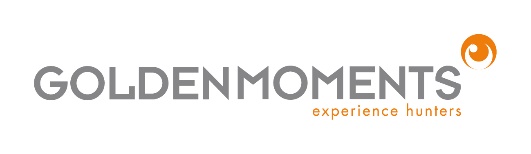 Golden Moments are the experience hunters. We search across Europe and beyond for amazing and unforgettable experiences. From rally driving in England to ballooning over Spain and everything in-between. Our experiences are used as spectacular gifts by individuals and by companies as incentives and sales promotions. Established in 1999, with the principle aim of making dreams come true™, Golden Moments is an organisation proud of its reputation and customer service, operating in the UK, France, Germany, Switzerland, Austria, the Netherlands, Belgium, Ireland, Italy, Sweden and Spain. We work with major multi-national clients and brands such as; Hilton Hotels, American Express, WPP Group, FedEx, Lastminute, Durex and AEG.The Intern Development Programme is an important part of the Company’s business plan.  Internships carry real responsibility, require high levels of motivation and will continue to challenge you throughout the time you are at Golden Moments.  You will work within an international team and introduced by your team leader you have the possibility to improve your business skills as well as your self-reliance and of course your English.  Join our team in Golden Moments to learn, improve and participate actively.The internship programme is an integral part of our business, with each role directly impacting upon the business and the basis for management decisions.  With continued growth in the business you will need to remain flexible to change and passionate about the firm’s vision.  In providing such a rewarding opportunity we expect you to share our dedication to the business and customers.  A strong work ethos, combined with an environment that is professional whilst fun, makes our workplace open and respecting.Marketing and Business Development Specialist: Golden Moments is fundamentally a marketing-based business. This role will encompass in some way all aspects of the marketing mix, primarily the focus is ‘place’ and ‘promotion’.Make sure events are successful, by providing all necessary information to the customer and our suppliers.Business development responsibility to manage existing corporate relationships and distribution channels.Prospect new partners and integrate with marketing agencies to co-ordinate campaign plans/briefs.Devise public relations campaigns and liaise with media partners.Organise and manage communications to our existing suppliers Finding and creating new experience products Keeping the website updated Being responsible for the seasonal newsletters in writing and sending Online Marketing (Search engine optimisation and marketing) Academic background in an economic/business related disciplineFluent written and verbal communication skills in English is essentialProficiency in Word, Excel, Power Point, Adobe Photo Shop and database managementProblem solving skills and  attention to detailsTeam player with ability to build relationships and negotiate  both with internal organizations and external partnersWillingness to join a dynamic, multinational teamInternships are unpaid but you could be eligible for a scholarship from Erasmus or Leonardo da Vinci. It may also be possible for your internship to be acknowledged officially on your university diploma, even if you are unable to gain course credits.We are happy to help find accommodation near to the office. Portsmouth is a university city with shopping centres, beach, gyms, marinas, bars, clubs and restaurants, and is located 1hour 30 minutes south of London.Portsmouth City has excellent train and express bus links to London, and along the coast to Brighton and Bournemouth. The nearest airports with cheap flights are; Bournemouth, Gatwick, Heathrow, Luton and Stansted.Internship in the UKMarketing and Business Development SpecialistInternship JobProject  3 months + info@goldenmoments.comDurationContactUnpaid* You could be eligible for a training scholarship from Erasmus +/PlacementZoe FoxSalaryContact person 1. About Golden Moments1. About Golden Moments1. About Golden Moments1. About Golden Moments1. About Golden Moments2. Job Field	Marketing and Business Development Specialist3. Prospect4. Overall Responsibility5. Key task and Responsibility6. Candidate Requirements8.Other information